ГКОУ "Тверская школа-интернат № 1"ГКОУ "Тверская школа-интернат № 1"ГКОУ "Тверская школа-интернат № 1"ГКОУ "Тверская школа-интернат № 1"ГКОУ "Тверская школа-интернат № 1"ГКОУ "Тверская школа-интернат № 1""Воспитательное занятие""Воспитательное занятие""Воспитательное занятие""Воспитательное занятие""Воспитательное занятие""Воспитательное занятие"Технологическая карта открытого внеклассного занятия «Осенние тропинки».Технологическая карта открытого внеклассного занятия «Осенние тропинки».Технологическая карта открытого внеклассного занятия «Осенние тропинки».Технологическая карта открытого внеклассного занятия «Осенние тропинки».Технологическая карта открытого внеклассного занятия «Осенние тропинки».Технологическая карта открытого внеклассного занятия «Осенние тропинки».ВоспитательВоспитатель Пелевина Инна Александровна Пелевина Инна Александровна Пелевина Инна Александровна Пелевина Инна АлександровнаКлассКласс1-3 класс, обучающиеся с У/ОТип занятия Тип занятия Воспитательное занятиеЦель занятияЦель занятия- Расширять знания обучающихся об осеннем времени года.- Расширять знания обучающихся об осеннем времени года.- Расширять знания обучающихся об осеннем времени года.- Расширять знания обучающихся об осеннем времени года.Задачи:Задачи:Образовательные- Закрепление представления детей о времени года-осень (признаки осени, природные явления – дождь, листопад, жизнь лесных животных, труд людей).-Развитие познавательного интереса, внимания, памяти, связной речи, умения выделять главное  и  применять полученные знания на практике.- Закрепление представления детей о времени года-осень (признаки осени, природные явления – дождь, листопад, жизнь лесных животных, труд людей).-Развитие познавательного интереса, внимания, памяти, связной речи, умения выделять главное  и  применять полученные знания на практике.- Закрепление представления детей о времени года-осень (признаки осени, природные явления – дождь, листопад, жизнь лесных животных, труд людей).-Развитие познавательного интереса, внимания, памяти, связной речи, умения выделять главное  и  применять полученные знания на практике.Задачи:Задачи:Воспитательные-Воспитание коммуникативных отношений.-Воспитание положительных качеств личности.-Воспитание способности к грамотному межличностному взаимодействию.-Воспитание бережного отношения к окружающему миру.-Воспитание коммуникативных отношений.-Воспитание положительных качеств личности.-Воспитание способности к грамотному межличностному взаимодействию.-Воспитание бережного отношения к окружающему миру.-Воспитание коммуникативных отношений.-Воспитание положительных качеств личности.-Воспитание способности к грамотному межличностному взаимодействию.-Воспитание бережного отношения к окружающему миру.Задачи:Задачи:Коррекционно-развивающие-Коррекция зрительного восприятия, мышления, памяти, мелкой моторики пальцев рук в ходе выполнения упражнений: «Обведи нужный предмет», «Раскрась предмет», «Найди и покажи нужный предмет», «Собери и приклей листочки».-Коррекция и развитие тактильного восприятия и сенсорного развития в ходе упражнения «Собери урожай».- Коррекция речевой активности обучающихся через упражнения «Собери урожай», коллективное пение «Осень в гости к нам пришла».-Коррекция предпосылок к абстрагированию путём отгадывания загадок.- Коррекция зрительного восприятия в ходе выполнения упражнения «Признаки осени».-Корригировать умения обобщать в ходе выполнения задания «Найди признаки осени».-Развитие памяти, мышления через упражнение «Расскажи стихотворение».-Развитие крупной и двигательной активности через упражнения «Осенняя физкультминутка», «Собери урожай».-Коррекция зрительного восприятия, мышления, памяти, мелкой моторики пальцев рук в ходе выполнения упражнений: «Обведи нужный предмет», «Раскрась предмет», «Найди и покажи нужный предмет», «Собери и приклей листочки».-Коррекция и развитие тактильного восприятия и сенсорного развития в ходе упражнения «Собери урожай».- Коррекция речевой активности обучающихся через упражнения «Собери урожай», коллективное пение «Осень в гости к нам пришла».-Коррекция предпосылок к абстрагированию путём отгадывания загадок.- Коррекция зрительного восприятия в ходе выполнения упражнения «Признаки осени».-Корригировать умения обобщать в ходе выполнения задания «Найди признаки осени».-Развитие памяти, мышления через упражнение «Расскажи стихотворение».-Развитие крупной и двигательной активности через упражнения «Осенняя физкультминутка», «Собери урожай».-Коррекция зрительного восприятия, мышления, памяти, мелкой моторики пальцев рук в ходе выполнения упражнений: «Обведи нужный предмет», «Раскрась предмет», «Найди и покажи нужный предмет», «Собери и приклей листочки».-Коррекция и развитие тактильного восприятия и сенсорного развития в ходе упражнения «Собери урожай».- Коррекция речевой активности обучающихся через упражнения «Собери урожай», коллективное пение «Осень в гости к нам пришла».-Коррекция предпосылок к абстрагированию путём отгадывания загадок.- Коррекция зрительного восприятия в ходе выполнения упражнения «Признаки осени».-Корригировать умения обобщать в ходе выполнения задания «Найди признаки осени».-Развитие памяти, мышления через упражнение «Расскажи стихотворение».-Развитие крупной и двигательной активности через упражнения «Осенняя физкультминутка», «Собери урожай».Технологии:1.Здоровьесберегающие2.Коррекционно-развивающие3.ИКТ4.ИгроваяТехнологии:1.Здоровьесберегающие2.Коррекционно-развивающие3.ИКТ4.ИгроваяНаглядные методы обучения (усвоение предлагаемого материала посредством презентации, видеороликов, сбором информации)Межпредметные связи-Мир природы и человека.-Развитие речи.-Изобразительное искусство.Межпредметные связи-Мир природы и человека.-Развитие речи.-Изобразительное искусство.Формирование умений устанавливать взаимосвязь знаний по разным учебным предметам.Технологии:1.Здоровьесберегающие2.Коррекционно-развивающие3.ИКТ4.ИгроваяТехнологии:1.Здоровьесберегающие2.Коррекционно-развивающие3.ИКТ4.ИгроваяМетоды практического обучения (проявление физических и творческих способностей обучаемых)Межпредметные связи-Мир природы и человека.-Развитие речи.-Изобразительное искусство.Межпредметные связи-Мир природы и человека.-Развитие речи.-Изобразительное искусство.Самостоятельно делать выводы, систематизировать и выбрать нужную информацию.Технологии:1.Здоровьесберегающие2.Коррекционно-развивающие3.ИКТ4.ИгроваяТехнологии:1.Здоровьесберегающие2.Коррекционно-развивающие3.ИКТ4.ИгроваяДискуссия (обмен взглядами по определённым вопросам)Межпредметные связи-Мир природы и человека.-Развитие речи.-Изобразительное искусство.Межпредметные связи-Мир природы и человека.-Развитие речи.-Изобразительное искусство.Умение анализировать, умение осознанно строить речевое высказываниеТехнологии:1.Здоровьесберегающие2.Коррекционно-развивающие3.ИКТ4.ИгроваяТехнологии:1.Здоровьесберегающие2.Коррекционно-развивающие3.ИКТ4.ИгроваяОбъяснение (изложение определённого материала)Межпредметные связи-Мир природы и человека.-Развитие речи.-Изобразительное искусство.Межпредметные связи-Мир природы и человека.-Развитие речи.-Изобразительное искусство.Умение выделять необходимую  информацию; умение ориентироваться в средствах и технологиях обработки материалов; умение планировать свою трудовую деятельность.Опорные понятия, терминыОпорные понятия, терминыОсень-время года, листопад, признаки осени, осенний урожай.Новые понятия, терминыНовые понятия, терминыОпорные понятия, терминыОпорные понятия, терминыНовые понятия, терминыНовые понятия, терминыПланируемый результатПланируемый результатПланируемый результатПланируемый результатПланируемый результатПланируемый результатПредметный (ПР)Предметный (ПР)Предметный (ПР)-Применять полученные ранее знания, анализировать, делать выводы.-Применять полученные ранее знания, анализировать, делать выводы.-Применять полученные ранее знания, анализировать, делать выводы.Личностный (ЛР)Личностный (ЛР)Личностный (ЛР)-Выражать положительное отношение к процессу познания.-Развитие самоуважения и способности адекватно оценивать себя и свои достижения, видеть сильные и слабые стороны своей личности.-Выражать положительное отношение к процессу познания.-Развитие самоуважения и способности адекватно оценивать себя и свои достижения, видеть сильные и слабые стороны своей личности.-Выражать положительное отношение к процессу познания.-Развитие самоуважения и способности адекватно оценивать себя и свои достижения, видеть сильные и слабые стороны своей личности.Организация пространстваОрганизация пространстваОрганизация пространстваОрганизация пространстваОрганизация пространстваОрганизация пространстваРесурсы (основные, дополнительные)Наглядный материал для учебной доски и пространства класса, реквизит для занятия.Наглядный материал для учебной доски и пространства класса, реквизит для занятия.Наглядный материал для учебной доски и пространства класса, реквизит для занятия.Наглядный материал для учебной доски и пространства класса, реквизит для занятия.Наглядный материал для учебной доски и пространства класса, реквизит для занятия.Интерактивное оборудованиеПрезентация в формате Power Point, видеоролики в формате мр4, интерактивная доска.Презентация в формате Power Point, видеоролики в формате мр4, интерактивная доска.Презентация в формате Power Point, видеоролики в формате мр4, интерактивная доска.Презентация в формате Power Point, видеоролики в формате мр4, интерактивная доска.Презентация в формате Power Point, видеоролики в формате мр4, интерактивная доска.Здоровьесберегающие методики и технологии:  Развитие зрительно-моторной реакции, скорости ориентации в пространстве посредством нахождения сюжетных картинок в классе.  Элементы арт-терапии (на снятие эмоционального напряжения и формирование эмоциональной отзывчивости). Здоровьесберегающие методики и технологии:  Развитие зрительно-моторной реакции, скорости ориентации в пространстве посредством нахождения сюжетных картинок в классе.  Элементы арт-терапии (на снятие эмоционального напряжения и формирование эмоциональной отзывчивости). Здоровьесберегающие методики и технологии:  Развитие зрительно-моторной реакции, скорости ориентации в пространстве посредством нахождения сюжетных картинок в классе.  Элементы арт-терапии (на снятие эмоционального напряжения и формирование эмоциональной отзывчивости). Здоровьесберегающие методики и технологии:  Развитие зрительно-моторной реакции, скорости ориентации в пространстве посредством нахождения сюжетных картинок в классе.  Элементы арт-терапии (на снятие эмоционального напряжения и формирование эмоциональной отзывчивости). Здоровьесберегающие методики и технологии:  Развитие зрительно-моторной реакции, скорости ориентации в пространстве посредством нахождения сюжетных картинок в классе.  Элементы арт-терапии (на снятие эмоционального напряжения и формирование эмоциональной отзывчивости). Здоровьесберегающие методики и технологии:  Развитие зрительно-моторной реакции, скорости ориентации в пространстве посредством нахождения сюжетных картинок в классе.  Элементы арт-терапии (на снятие эмоционального напряжения и формирование эмоциональной отзывчивости). Организация деятельности на занятии:Организация деятельности на занятии:Организация деятельности на занятии:Организация деятельности на занятии:Организация деятельности на занятии:Организация деятельности на занятии:Этапы занятияДеятельность педагога.Деятельность педагога.Деятельность педагога.Деятельность обучающихся (в. том числе задания. Выполнения которых приводят к достижению запланированных результатов)Использование медиа-ресурсовI.Организационный момент. -Ребята, встаньте в круг и возьмитесь за руки!Добрый день! -Собрались все дети в круг,Я – твой друг и ты – мой друг.Вместе за руки возьмемсяИ друг другу улыбнемся!- Молодцы! Дорогие ребята, проходите и присаживайтесь на своё рабочее место!Послушайте загадку и постарайтесь понять, о чём пойдёт сегодня речь на нашем удивительном занятии!-Ребята, встаньте в круг и возьмитесь за руки!Добрый день! -Собрались все дети в круг,Я – твой друг и ты – мой друг.Вместе за руки возьмемсяИ друг другу улыбнемся!- Молодцы! Дорогие ребята, проходите и присаживайтесь на своё рабочее место!Послушайте загадку и постарайтесь понять, о чём пойдёт сегодня речь на нашем удивительном занятии!-Ребята, встаньте в круг и возьмитесь за руки!Добрый день! -Собрались все дети в круг,Я – твой друг и ты – мой друг.Вместе за руки возьмемсяИ друг другу улыбнемся!- Молодцы! Дорогие ребята, проходите и присаживайтесь на своё рабочее место!Послушайте загадку и постарайтесь понять, о чём пойдёт сегодня речь на нашем удивительном занятии!Обучащиеся встают в круг, берутся за руки. Обучающиеся проявляют психологическую готовность к познавательной деятельности.Презентация на экране.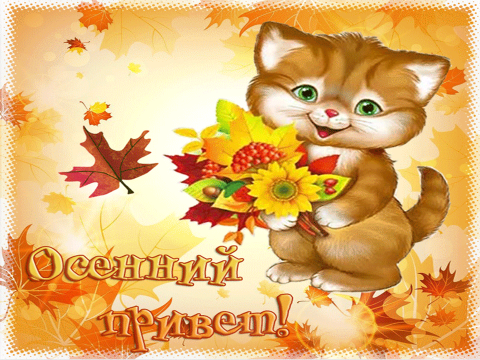 (слайд 1)II. Постановка цели занятия.III. Открытие нового знания.IV. Основная часть.V. Итог занятия. Рефлексия. Загадка про осень.Если на деревьях
Листья пожелтели,
Если в край далекий
Птицы улетели,
Если небо хмурое,
Если дождик льется,
Это время года…
(Осенью зовется)- Всё верно, ребята! Мы сегодня отправимся в гости к Красавице-Осени! Наше занятие называется «Осенние тропинки».- Ой, кажется кто-то стучится!(входит заранее подготовленный ученик - Старичок-Лесовичок, в руках у него конверт)Старичок-Лесовичок:- Здравствуйте, ребята! Я –Старичок-Лесовичок, леса охраняю, временам года помогаю! Вот у красавицы Осени очень много дел накопилось. Нужно ей помочь! Тогда Красавица-Осень скоро к нам в гости придёт.- Поможем ей, ребята?- Спасибо, Старичок-Лесовичок! Оставайся с нами! Вместе быстрее справимся с заданиями!- В этом конверте много заданий, надо их выполнить и помочь Красавице Осени! Мы пойдём сегодня по осенним тропинкам!1 этап«Признаки осени».- У каждого времени года есть признаки, по которым они отличаются друг от друга.- Нужно найти картинки-признаки осени в классе, назвать признак и повесить на доску!- Молодцы, ребята! -Давайте проверим, хорошо ли вы запомнили признаки осени. У каждого из вас на парте лежат картинки – признаки осени. Я вам буду называть признак, а вы показываете картинку, которая ему соответствует.- Всё верно, ребята! Вы очень хорошо справились с этим заданием!2 этап «Лесные звери осенью»- Ребята! Давайте выполним следующее задание из конверта:Нужно узнать, что происходит с лесными животными осенью. Для этого очень внимательно посмотрим небольшой видеоролик «Лесные звени осенью».После этого ответим на вопросы.- Как лесные животные готовятся к зиме? (меняют шубки, готовят запасы на зиму)- Кто зимой спит?(медведь, ёжик, барсук)- А теперь проверим наши знания! У каждого из вас на парте лежит листочек с изображениями животных! Нужно обвести красным карандашом в кружок только тех зверей, кто зимой не спит!Молодцы, ребята!А теперь раскрасьте любое животное, которое вам нравится!- Мы отправляемся дальше, потому что мы на отлично справились с заданием!  3 этап«Собери урожай»- Послушайте внимательно загадку и постарайтесь узнать, что люди делают осенью!Загадка:- Что весною мы сажали,Потом летом поливали.Всё, что осенью на грядкахПоспевает: вкусно, сладко! (урожай)- Все люди осенью собирают урожай (овощи и фрукты).- Давайте поможем осени собрать урожай! На столе лежат муляжи овощей и фруктов. Каждый по очереди подходит к столу, берёт любой фрукт или овощ, говорит название и кладёт его в корзину! - Молодцы, ребята! Вы собрали весь урожай! Справились почти со всеми заданиями!4 этап«Физкультминутка»Листопад, листопад,Листья желтые летят. (Руки вверх, наклоны в стороны)Собирайте, не ленитесьИ друг другу улыбнитесь. (Приседаем на корточки)Листья желтые летят,Словно зонтики кружат.Ветер дунул: 1, - 2, - 3,Оторвались от земли (Поднялись на носочки)И взлетели высоко,Но до неба далеко.Покружились и опятьОпустились на землю спать. (Приседаем на корточки)5 этап«Стихотворения про осень»-Ой, ребята! Слышите, музыка красивая звучит! А во и Красавица-Осень в гости к нам пришла!(Заранее подготовленная ученица) -Здравствуйте, дорогие ребята!Как у вас здесь  красиво! Вы очень хорошо потрудились.   Спасибо большое вам за помощь, так бы не пришла к вам в гости!Дима Крутов:- Здравствуй, Осень! Мы расскажем про тебя стихотворения!Михайлов Семён:Украшает лес листвойКрасной, жёлтой, золотой-Меж рябин и сосенХодит тихо осень.Крутов Дмитрий:Кто кленовые ладошкиРазбросал по всей дорожке?Посчитала-восемь,Угадала – осень!Осень:- Какие замечательные стихотворения! А у меня есть для вас подарок! Я дарю вам листопад!6 этап«Коллективная аппликация-Осень»-Ребята! Давайте будем учиться у Красавицы-Осени быть художниками!Выполним коллективную аппликацию.Посмотрите на плакат, здесь изображён ствол дерева с веточками. Но он без листьев выглядит грустно.Давайте соберём все листочки и поместим их на веточки. Сначала собираем жёлтые листочки, затем- оранжевые, красные и коричневые! Стараемся размещатьлисточки в разных местах!- Молодцы, ребята! У нас получилась очень красивая коллективная аппликация! 7 этапПесенка про Осень- Ребята! Давайте посмотрим внимательно на экран и споём все вместе песенку «Осень в гости к нам пришла» и повторять все движения за мной»Рефлексия.- Подошло к концу наше путешествие по осенним тропинкам, которое показало, что вы настоящие друзья, умеете хорошо трудиться и узнавать новое. -Кому из вас понравилось наше путешествие?
-Кто хотел бы его продолжить?
-Какое настроение у вас осталось после путешествия по осенним тропинкам?
-Каждый участник путешествия получает сувенир.- Спасибо вам за очень активное участие в занятии! До новых встреч! Загадка про осень.Если на деревьях
Листья пожелтели,
Если в край далекий
Птицы улетели,
Если небо хмурое,
Если дождик льется,
Это время года…
(Осенью зовется)- Всё верно, ребята! Мы сегодня отправимся в гости к Красавице-Осени! Наше занятие называется «Осенние тропинки».- Ой, кажется кто-то стучится!(входит заранее подготовленный ученик - Старичок-Лесовичок, в руках у него конверт)Старичок-Лесовичок:- Здравствуйте, ребята! Я –Старичок-Лесовичок, леса охраняю, временам года помогаю! Вот у красавицы Осени очень много дел накопилось. Нужно ей помочь! Тогда Красавица-Осень скоро к нам в гости придёт.- Поможем ей, ребята?- Спасибо, Старичок-Лесовичок! Оставайся с нами! Вместе быстрее справимся с заданиями!- В этом конверте много заданий, надо их выполнить и помочь Красавице Осени! Мы пойдём сегодня по осенним тропинкам!1 этап«Признаки осени».- У каждого времени года есть признаки, по которым они отличаются друг от друга.- Нужно найти картинки-признаки осени в классе, назвать признак и повесить на доску!- Молодцы, ребята! -Давайте проверим, хорошо ли вы запомнили признаки осени. У каждого из вас на парте лежат картинки – признаки осени. Я вам буду называть признак, а вы показываете картинку, которая ему соответствует.- Всё верно, ребята! Вы очень хорошо справились с этим заданием!2 этап «Лесные звери осенью»- Ребята! Давайте выполним следующее задание из конверта:Нужно узнать, что происходит с лесными животными осенью. Для этого очень внимательно посмотрим небольшой видеоролик «Лесные звени осенью».После этого ответим на вопросы.- Как лесные животные готовятся к зиме? (меняют шубки, готовят запасы на зиму)- Кто зимой спит?(медведь, ёжик, барсук)- А теперь проверим наши знания! У каждого из вас на парте лежит листочек с изображениями животных! Нужно обвести красным карандашом в кружок только тех зверей, кто зимой не спит!Молодцы, ребята!А теперь раскрасьте любое животное, которое вам нравится!- Мы отправляемся дальше, потому что мы на отлично справились с заданием!  3 этап«Собери урожай»- Послушайте внимательно загадку и постарайтесь узнать, что люди делают осенью!Загадка:- Что весною мы сажали,Потом летом поливали.Всё, что осенью на грядкахПоспевает: вкусно, сладко! (урожай)- Все люди осенью собирают урожай (овощи и фрукты).- Давайте поможем осени собрать урожай! На столе лежат муляжи овощей и фруктов. Каждый по очереди подходит к столу, берёт любой фрукт или овощ, говорит название и кладёт его в корзину! - Молодцы, ребята! Вы собрали весь урожай! Справились почти со всеми заданиями!4 этап«Физкультминутка»Листопад, листопад,Листья желтые летят. (Руки вверх, наклоны в стороны)Собирайте, не ленитесьИ друг другу улыбнитесь. (Приседаем на корточки)Листья желтые летят,Словно зонтики кружат.Ветер дунул: 1, - 2, - 3,Оторвались от земли (Поднялись на носочки)И взлетели высоко,Но до неба далеко.Покружились и опятьОпустились на землю спать. (Приседаем на корточки)5 этап«Стихотворения про осень»-Ой, ребята! Слышите, музыка красивая звучит! А во и Красавица-Осень в гости к нам пришла!(Заранее подготовленная ученица) -Здравствуйте, дорогие ребята!Как у вас здесь  красиво! Вы очень хорошо потрудились.   Спасибо большое вам за помощь, так бы не пришла к вам в гости!Дима Крутов:- Здравствуй, Осень! Мы расскажем про тебя стихотворения!Михайлов Семён:Украшает лес листвойКрасной, жёлтой, золотой-Меж рябин и сосенХодит тихо осень.Крутов Дмитрий:Кто кленовые ладошкиРазбросал по всей дорожке?Посчитала-восемь,Угадала – осень!Осень:- Какие замечательные стихотворения! А у меня есть для вас подарок! Я дарю вам листопад!6 этап«Коллективная аппликация-Осень»-Ребята! Давайте будем учиться у Красавицы-Осени быть художниками!Выполним коллективную аппликацию.Посмотрите на плакат, здесь изображён ствол дерева с веточками. Но он без листьев выглядит грустно.Давайте соберём все листочки и поместим их на веточки. Сначала собираем жёлтые листочки, затем- оранжевые, красные и коричневые! Стараемся размещатьлисточки в разных местах!- Молодцы, ребята! У нас получилась очень красивая коллективная аппликация! 7 этапПесенка про Осень- Ребята! Давайте посмотрим внимательно на экран и споём все вместе песенку «Осень в гости к нам пришла» и повторять все движения за мной»Рефлексия.- Подошло к концу наше путешествие по осенним тропинкам, которое показало, что вы настоящие друзья, умеете хорошо трудиться и узнавать новое. -Кому из вас понравилось наше путешествие?
-Кто хотел бы его продолжить?
-Какое настроение у вас осталось после путешествия по осенним тропинкам?
-Каждый участник путешествия получает сувенир.- Спасибо вам за очень активное участие в занятии! До новых встреч! Загадка про осень.Если на деревьях
Листья пожелтели,
Если в край далекий
Птицы улетели,
Если небо хмурое,
Если дождик льется,
Это время года…
(Осенью зовется)- Всё верно, ребята! Мы сегодня отправимся в гости к Красавице-Осени! Наше занятие называется «Осенние тропинки».- Ой, кажется кто-то стучится!(входит заранее подготовленный ученик - Старичок-Лесовичок, в руках у него конверт)Старичок-Лесовичок:- Здравствуйте, ребята! Я –Старичок-Лесовичок, леса охраняю, временам года помогаю! Вот у красавицы Осени очень много дел накопилось. Нужно ей помочь! Тогда Красавица-Осень скоро к нам в гости придёт.- Поможем ей, ребята?- Спасибо, Старичок-Лесовичок! Оставайся с нами! Вместе быстрее справимся с заданиями!- В этом конверте много заданий, надо их выполнить и помочь Красавице Осени! Мы пойдём сегодня по осенним тропинкам!1 этап«Признаки осени».- У каждого времени года есть признаки, по которым они отличаются друг от друга.- Нужно найти картинки-признаки осени в классе, назвать признак и повесить на доску!- Молодцы, ребята! -Давайте проверим, хорошо ли вы запомнили признаки осени. У каждого из вас на парте лежат картинки – признаки осени. Я вам буду называть признак, а вы показываете картинку, которая ему соответствует.- Всё верно, ребята! Вы очень хорошо справились с этим заданием!2 этап «Лесные звери осенью»- Ребята! Давайте выполним следующее задание из конверта:Нужно узнать, что происходит с лесными животными осенью. Для этого очень внимательно посмотрим небольшой видеоролик «Лесные звени осенью».После этого ответим на вопросы.- Как лесные животные готовятся к зиме? (меняют шубки, готовят запасы на зиму)- Кто зимой спит?(медведь, ёжик, барсук)- А теперь проверим наши знания! У каждого из вас на парте лежит листочек с изображениями животных! Нужно обвести красным карандашом в кружок только тех зверей, кто зимой не спит!Молодцы, ребята!А теперь раскрасьте любое животное, которое вам нравится!- Мы отправляемся дальше, потому что мы на отлично справились с заданием!  3 этап«Собери урожай»- Послушайте внимательно загадку и постарайтесь узнать, что люди делают осенью!Загадка:- Что весною мы сажали,Потом летом поливали.Всё, что осенью на грядкахПоспевает: вкусно, сладко! (урожай)- Все люди осенью собирают урожай (овощи и фрукты).- Давайте поможем осени собрать урожай! На столе лежат муляжи овощей и фруктов. Каждый по очереди подходит к столу, берёт любой фрукт или овощ, говорит название и кладёт его в корзину! - Молодцы, ребята! Вы собрали весь урожай! Справились почти со всеми заданиями!4 этап«Физкультминутка»Листопад, листопад,Листья желтые летят. (Руки вверх, наклоны в стороны)Собирайте, не ленитесьИ друг другу улыбнитесь. (Приседаем на корточки)Листья желтые летят,Словно зонтики кружат.Ветер дунул: 1, - 2, - 3,Оторвались от земли (Поднялись на носочки)И взлетели высоко,Но до неба далеко.Покружились и опятьОпустились на землю спать. (Приседаем на корточки)5 этап«Стихотворения про осень»-Ой, ребята! Слышите, музыка красивая звучит! А во и Красавица-Осень в гости к нам пришла!(Заранее подготовленная ученица) -Здравствуйте, дорогие ребята!Как у вас здесь  красиво! Вы очень хорошо потрудились.   Спасибо большое вам за помощь, так бы не пришла к вам в гости!Дима Крутов:- Здравствуй, Осень! Мы расскажем про тебя стихотворения!Михайлов Семён:Украшает лес листвойКрасной, жёлтой, золотой-Меж рябин и сосенХодит тихо осень.Крутов Дмитрий:Кто кленовые ладошкиРазбросал по всей дорожке?Посчитала-восемь,Угадала – осень!Осень:- Какие замечательные стихотворения! А у меня есть для вас подарок! Я дарю вам листопад!6 этап«Коллективная аппликация-Осень»-Ребята! Давайте будем учиться у Красавицы-Осени быть художниками!Выполним коллективную аппликацию.Посмотрите на плакат, здесь изображён ствол дерева с веточками. Но он без листьев выглядит грустно.Давайте соберём все листочки и поместим их на веточки. Сначала собираем жёлтые листочки, затем- оранжевые, красные и коричневые! Стараемся размещатьлисточки в разных местах!- Молодцы, ребята! У нас получилась очень красивая коллективная аппликация! 7 этапПесенка про Осень- Ребята! Давайте посмотрим внимательно на экран и споём все вместе песенку «Осень в гости к нам пришла» и повторять все движения за мной»Рефлексия.- Подошло к концу наше путешествие по осенним тропинкам, которое показало, что вы настоящие друзья, умеете хорошо трудиться и узнавать новое. -Кому из вас понравилось наше путешествие?
-Кто хотел бы его продолжить?
-Какое настроение у вас осталось после путешествия по осенним тропинкам?
-Каждый участник путешествия получает сувенир.- Спасибо вам за очень активное участие в занятии! До новых встреч!Обучающиеся слушают и отгадывают загадку Обучающиеся отвечают на вопросы сказочного героя!Обучающиеся по очереди находят нужную картинку и прикрепляют её на доску.Воспитатель называет признак осени- обучающиеся показывают соответствующую картинку.Обучающиеся смотрят видеоролик «Лесные звери осенью»Обучающиеся отвечают на вопросы воспитателяОбучающиеся выполняют задания по инструкции педагогаОбучающиеся разгадывают загадку.Обучающиеся по очереди подходят к столу, берут любой фрукт или овощ, говорят название и кладут его в корзину!  Обучающиеся повторяют все движения за педагогомЗвучит фоновая мелодия 3, входит Осень. (в руках корзинка с заранее вырезанными листьями разного цвета) Обучающиеся читают заранее выученные стихотворенияОсень бросает листочки разных цветов из корзинки на пол.Воспитатель прикрепляет на доску заранее подготовленный ватман (нарисованный ствол дерева с ветками; на веточках-двойной скотч для наклеивания листочков.Обучающиеся по очереди собирают листочки разных цветов и приклеивают их на веточки дерева (на ватман)Обучающиеся смотрят на доску и подпевают вместе с воспитателем песенку Обучающиеся отвечают на вопросы воспитателя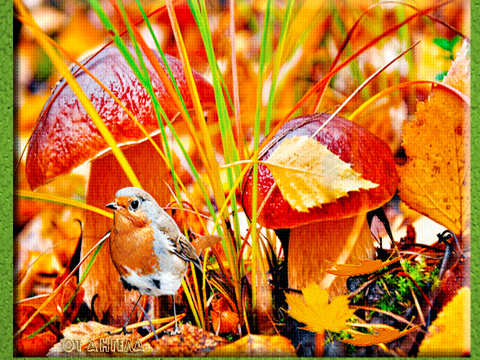 Слайд 2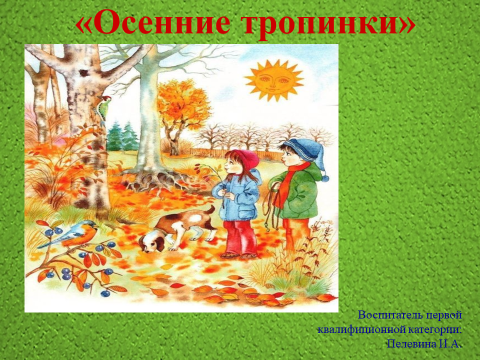 Слайд 3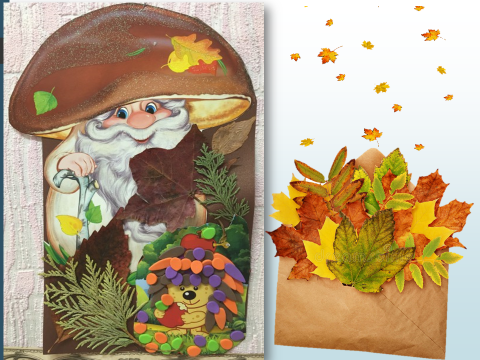 Слайд 4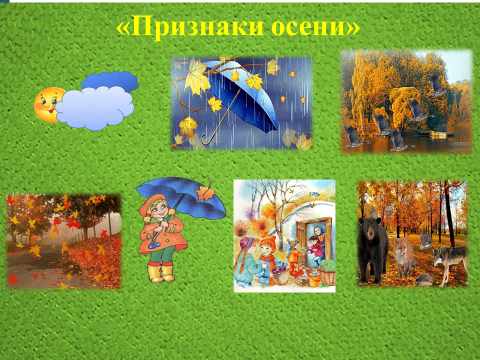 Слайд 5(звучит фоновая мелодия 1)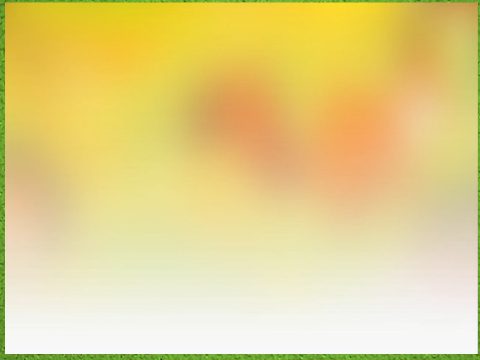 (слайд 6 –видеоролик МР4)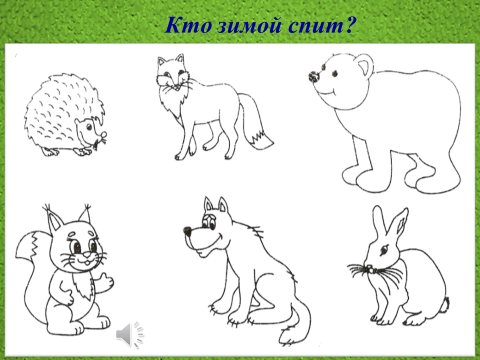 (слайд 7-звучит фоновая мелодия 2)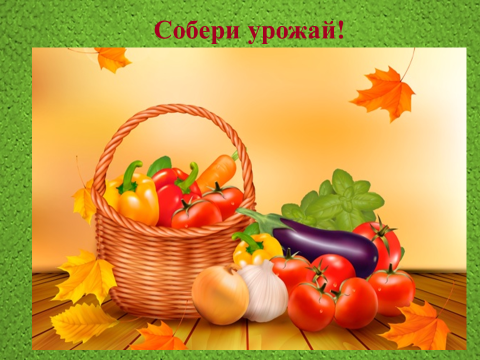 (слайд 8)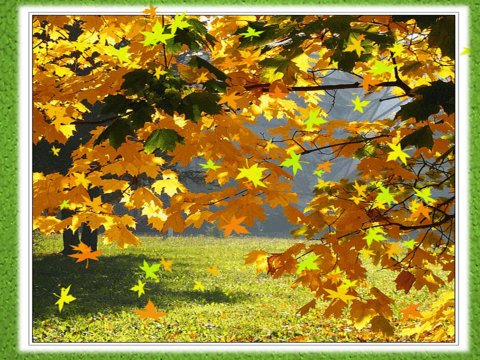 (слайд 9)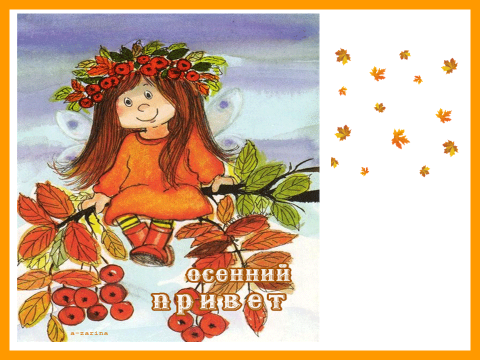 (слайд 10-фоновая мелодия 3)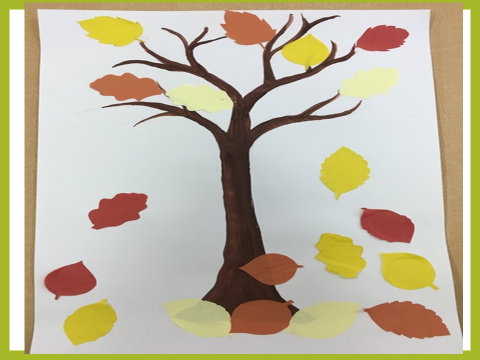 (слайд 11)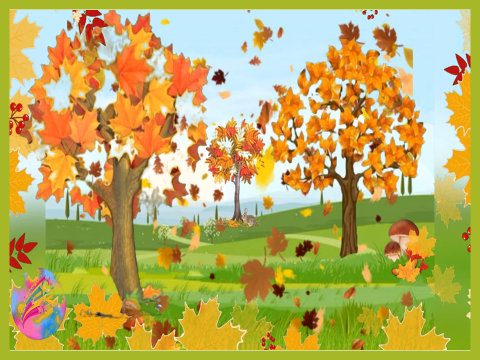 (слайд 12-видеоролик)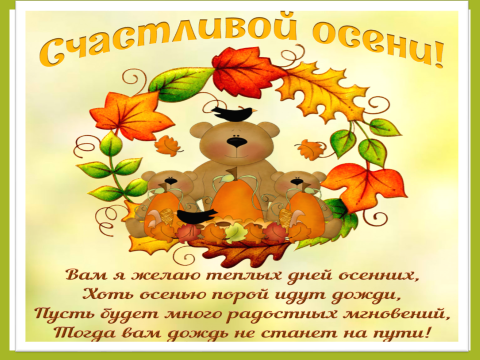 (слайд 13)